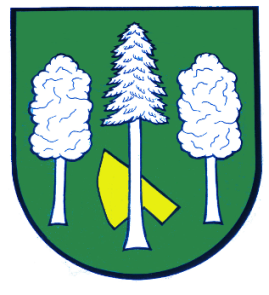 Hlášení ze dne 24. 03. 20221) Prodejce živých ryb pan Barbořík bude v pátek 25. 03. 2022 u Restaurace u Matýska od 9:05 do 9:30 hodin prodávat tyto živé ryby:Kapr			105 KčPstruh duhový		179 KčTolstolobik		  70 KčAmur			108 KčUvedené ceny jsou za jeden kilogram hmotnosti.   